Health Occupations Compliance Needs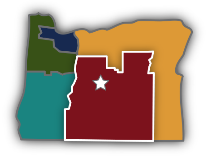 Teacher ChecklistKey:Blue Rows- all part of the application process, access from CEAHEC website (www.cascadeseast.org)Gold Rows- Paper copy of student’s TB Test ResultsGreen Rows- Required learning module quizzes (need a passing score of at least 8/10 or retake)Student NameApplicationCovid CardCompliance & PrivacyTB WaiverConfidentiality& permissionTB Test #1TB Test #2HIPAA QuizBBP QuizHand Hygiene Quiz